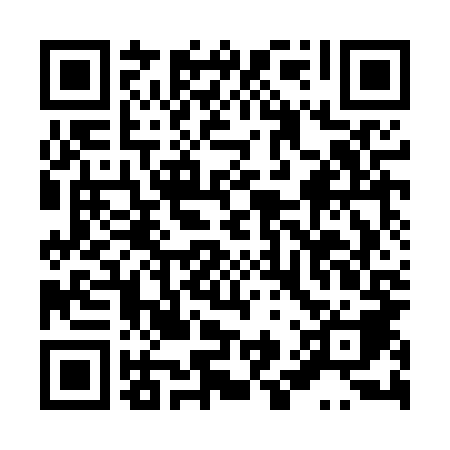 Ramadan times for Grodzisko, PolandMon 11 Mar 2024 - Wed 10 Apr 2024High Latitude Method: Angle Based RulePrayer Calculation Method: Muslim World LeagueAsar Calculation Method: HanafiPrayer times provided by https://www.salahtimes.comDateDayFajrSuhurSunriseDhuhrAsrIftarMaghribIsha11Mon3:573:575:5611:423:305:295:297:2112Tue3:543:545:5311:423:325:315:317:2313Wed3:513:515:5111:413:335:335:337:2514Thu3:493:495:4811:413:355:355:357:2715Fri3:463:465:4611:413:365:375:377:3016Sat3:433:435:4311:403:385:395:397:3217Sun3:403:405:4111:403:395:405:407:3418Mon3:373:375:3811:403:415:425:427:3619Tue3:353:355:3611:403:435:445:447:3820Wed3:323:325:3311:393:445:465:467:4121Thu3:293:295:3111:393:465:485:487:4322Fri3:263:265:2911:393:475:505:507:4523Sat3:233:235:2611:383:495:525:527:4724Sun3:203:205:2411:383:505:545:547:5025Mon3:173:175:2111:383:515:565:567:5226Tue3:143:145:1911:373:535:575:577:5427Wed3:113:115:1611:373:545:595:597:5728Thu3:083:085:1411:373:566:016:017:5929Fri3:053:055:1111:373:576:036:038:0230Sat3:023:025:0911:363:596:056:058:0431Sun3:593:596:0612:365:007:077:079:071Mon3:553:556:0412:365:017:097:099:092Tue3:523:526:0112:355:037:117:119:123Wed3:493:495:5912:355:047:127:129:144Thu3:463:465:5612:355:067:147:149:175Fri3:423:425:5412:345:077:167:169:196Sat3:393:395:5112:345:087:187:189:227Sun3:363:365:4912:345:107:207:209:258Mon3:323:325:4612:345:117:227:229:289Tue3:293:295:4412:335:127:247:249:3010Wed3:253:255:4212:335:147:267:269:33